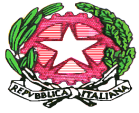 Ministero dell’istruzione, dell’università e della ricercaIstituto Comprensivo VillongoORARIO DI APERTURA - Ufficio di Segreteria- Per informazioni: tel. 035927200 – in orario di apertura ufficio segreteria oppure via email bgic891004@istruzione.it   -*Chiuso periodo natalizio, pasqua e periodo estivo (luglio-agosto) - Chiuso giorni festivi e i prefestivi con sospensione attività didatticheMATTINOMATTINOMATTINOMATTINOMATTINOMATTINOPOMERIGGIOPOMERIGGIOPOMERIGGIOgiornodallealledalleallegiornodallealleLUNEDÌ7,45 9,0011,0013,15LUNEDÌ*15,3016,30MARTEDÌ7,45 9,0011,0013,15MARTEDÌ*15,3016,30MERCOLEDÌ7,45 9,0011,0013,15MERCOLEDÌ*15,3016,30GIOVEDÌ7,45 9,0011,0013,15GIOVEDÌ*15,3016,30VENERDÌ7,45 9,0011,0013,15VENERDÌ*15,3016,30SABATO*7,45 9,0011,0013,15